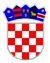 	REPUBLIKA HRVATSKAVUKOVARSKO-SRIJEMSKA ŽUPANIJAOPĆINA NEGOSLAVCIOpćinsko vijećeKLASA: 320-02/19-01/03URBROJ: 2196/06-02-19-01Negoslavci, 23.12.2019. godine	Na temelju članka 49., stavka 4. Zakona o poljoprivrednom zemljištu („Narodne novine“ broj 20/18 i 115/18) i članka 19., točke 2. Statuta Općine Negoslavci („Službeni vjesnik“ VSŽ broj 12/18) Općinsko vijeće Općine Negoslavci na svojoj redovnoj sjednici održanoj dana 23.12.2019. godine donosiPROGRAMkorištenja sredstava od zakupa, prodaje izravnom pogodbom, privremenog korištenja i davanja na korištenje izravnom pogodbomČlanak 1.	Ovim Programom se određuje namjena korištenja sredstava od zakupa, prodaje, prodaje izravnom pogodbom, privremenog korištenja i davanja na korištenje izravnom pogodbom na području Općine Negoslavci u 2020. godini, financijska sredstva i izvor financiranja.Članak 2.	Prihodi od zakupa, prodaje, prodaje izravnom pogodbom, privremenog korištenja i davanja na korištenje izravnom pogodbom na području Općine Negoslavci u 2020. godini, planirani su u iznosu od 900,00 kn i to 900,00 kn kao prihod od zakupa poljoprivrednog zemljišta, k.č. 1931 na rok od 50 godina, zakupnik Nedeljko Batos.Članak 3.	Iz planiranih sredstava u 2020. godini financirat će se aktivnosti uređenja poljskih puteva u cjelokupnom iznosu od 900,00 kn.Članak 4.	Ovaj Program stupa na snagu od 01.01.2020. godine i objavit će se u „Službenom vjesniku“ Vukovarsko-srijemske županije.Predsjednik Općinskog vijeća:Miodrag Mišanović